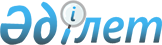 Аудандық мәслихаттың 2011 жылғы 20 желтоқсандағы қабылданған "2012-2014 жылға арналған аудандық бюджет туралы" № 280 шешіміне өзгерістер мен толықтырулар енгізу туралы
					
			Күшін жойған
			
			
		
					Ақтөбе облысы Әйтеке би аудандық мәслихатының 2012 жылғы 21 тамыздағы № 48 шешімі. Ақтөбе облысы Әділет департаментінде 2012 жылғы 28 тамызда № 3-2-135 тіркелді. Күші жойылды - Ақтөбе облысы Әйтеке би аудандық мәслихатының 2013 жылғы 29 сәуірдегі № 96 шешімімен      Ескерту. Күші жойылды - Ақтөбе облысы Әйтеке би аудандық мәслихатының 29.04.2013 № 96 шешімімен.      РҚАО ескертпесі.

      Мәтінде авторлық орфография және пунктуация сақталған.       

Қазақстан Республикасының 2001 жылғы 23 қаңтардағы «Қазақстан Республикасындағы жергілікті мемлекеттік басқару және өзін-өзі басқару туралы» № 148 Заңының 6 бабына, Қазақстан Республикасының 2008 жылғы 4 желтоқсандағы № 95 Бюджеттік Кодексінің 9 бабына, 106 бабына сәйкес аудандық мәслихат ШЕШІМ ЕТТІ:



      1. Аудандық мәслихаттың «2012-2014 жылға арналған аудандық бюджет туралы» 2011 жылғы 20 желтоқсандағы № 280 шешіміне (нормативтік-құқықтық актілерді мемлекеттік тіркеу тізілімінде № 3-2-126 саныменен тіркелген, 2012 жылғы 19 қаңтарында аудандық «Жаналық жаршысы» газетінің № 37 сандарында жарияланған) мынадай өзгерістер енгізілсін:



      1 тармақта:



      1) тармақшасында:

      кірістер

      «3 451 835,0» деген сандар «3 586 711,2» деген сандарымен ауыстырылсын

      оның ішінде:

      трансферттердің түсімдері бойынша

      «3 006 175,0» деген сандар «3 141 051,2» деген сандарымен ауыстырылсын;



      2) тармақшасында:

      шығындар

      «3 519 402,2» деген сандар «3 654 278,4» деген сандарымен ауыстырылсын;



      8 тармағында мынадай абзацтарға өзгерту еңгізілсін:

      2 абзацында

      «Светлый-Кумкудук-Жабасақ-Байжанкөл» автокөлік жолының 0-29 км участкесіне күрделі жөндеуге - 112 000,0 мың теңге деген сомамен толықтырлсын;



      15 тармағында мынадай абзацтарға өзгерту еңгізілсін:

      1 абзацында

      «28985,0» деген сандар «31862,0» деген сандарымен ауыстырылсын;



      17 тармағында мынадай абзацтарға өзгерту еңгізілсін;

      2 абзацында

      «51400,0» деген сандар «71400,0» деген сандарымен ауыстырылсын;

      4 абзацында

      «21,0» деген сандар «20,2» деген сандарымен ауыстырылсын;



      2. Көрсетілген шешімнің № 1 қосымшасы осы шешімдегі № 1 қосымшаға сәйкес жаңа редакцияда оқылсын.



      3.Осы шешім 2012 жылғы 1 қаңтардан бастап қолданысқа енгізілді.      Аудандық мәслихаттың              Аудандық мәслихаттың

        сессия төрайымы                       хатшысы          С.БІРТАЕВА                       А.ЕРМАҒАМБЕТ

2012 жылғы 21 тамызындағы № 48

аудандық мәслихатының

шешіміне Қосымша2011 жылғы 20 желтоқсандағы

№ 280 аудандық мәслихатының

шешіміне 1 Қосымшасы 2012 жылға арналған Әйтеке аудандық бюджет
					© 2012. Қазақстан Республикасы Әділет министрлігінің «Қазақстан Республикасының Заңнама және құқықтық ақпарат институты» ШЖҚ РМК
				СанатыСанатыСанатыСанатыСомасы (мың теңге)СыныбыСыныбыСыныбыСомасы (мың теңге)Ішкі сыныбыІшкі сыныбыСомасы (мың теңге)АТАУЫСомасы (мың теңге)1
2
3
4
5
Кірістер3586711,2
1Салықтық түсімдер 410534,0
01Табыс салығы100852,02Жеке табыс салығы100852,003Әлеуметтік салық95564,01Әлеуметтік салық95564,004Меншікке салынатын салықтар204952,01Мүлікке салынатын салықтар180851,03Жер салығы3410,04Көлік құралдарына салынатын салық15691,05Бірыңғай жер салығы5000,005Тауарларға, жұмыстарға және қызметтерге салынатын ішкі салықтар7607,02Акциздер 2134,03Табиғи және басқа ресурстарды пайдаланғаны үшін түсетін түсімдер3300,04Кәсiпкерлiк және кәсiби қызметтi жүргiзгенi үшiн алынатын алымдар2173,008Заңдық мәнді іс - әрекеттерді жасағаны және (немесе) оған уәкілеттігі бар мемлекеттік органдар немесе лаузымды адамдар құжаттар бергені үшін алынатын міндетті төлемдер1559,01Мемлекеттік баж1559,02Салықтық емес түсімдер33218,0
01Мемлекеттік меншіктен түсетін кірістер700,05Мемлекет меншігіндегі мүлікті жалға беруден түсетін кірістер700,002Мемлекеттік бюджеттен қаржыландырылатын мемлекеттік мекемелер ұйымдастыратын мемлекеттік сатып алуды өткізуден түсетін ақша түсімдері150,01Мемлекеттік бюджеттен қаржыландырылатын мемлекеттік мекемелер ұйымдастыратын мемлекеттік сатып алуды өткізуден түсетін ақша түсімдері150,004Мемлекеттік бюджеттен қаржыландырылатын, сондай-ақ Қазақстан Республикасы Ұлттық Банкінің бюджетінен (шығыстар сметасынан) ұсталатын және қаржыландырылатын мемлекеттік мекемелер салатын айыппұлдар, өсімпұлдар, санкциялар, өндіріп алулар.139,01Мұнай секторы кәсіпорындарынан түсетін түсімдерді қоспағанда, мемлекеттік бюджеттен қаржыландырылатын, сондай-ақ Қазақстан Республикасы Ұлттық Банкінің бюджетінен (шығыстар сметасынан) ұсталатын және қаржыландырылатын мемлекеттік мекемелер салатын айыппұлдар, өсімпұлдар, санкциялар, өндіріп алулар.139,006Басқа да салықтық емес түсімдер32229,01Басқа да салықтық емес түсімдер32229,03Негізгі капиталды сатудан түсетін түсімдер1908,0
03Жерді және материальдық емес активтерді сату1908,01Жерді сату1908,04Трансферттердің түсімдері3141051,2
02Мемлекеттік басқарудың жоғары тұрған органдарынан түсетін трансферттер3141051,22Облыстық бюджеттен түсетін трансферттер3141051,2Функ. ТопФунк. ТопФунк. ТопФунк. ТопФунк. ТопСомасы (мың теңге)Кіші функцияКіші функцияКіші функцияКіші функцияСомасы (мың теңге)ӘкімшіӘкімшіӘкімшіСомасы (мың теңге)БағдарламаБағдарламаСомасы (мың теңге)АТАУЫСомасы (мың теңге)123456II.Шығындар3654278,4
01Жалпы сиппатағы мемлекеттік қызметтер 226996,0
01Мемлекеттік басқарудың жалпы функцияларын орындайтын өкілдік, атқарушы және басқа органдар188824,6112Аудан (облыстық маңызы бар қала) мәслихатының аппараты14007,1001Аудан (облыстық маңызы бар қала) маслихатының қызметін қамтамасыз ету жөніндегі қызметтер14007,1122Аудан (облыстық маңызы бар қала) әкімінің аппараты55542,5001Аудан (облыстық маңызы бар қала) әкімінің қызметін қамтамасыз ету жөніндегі қызметтер55392,5003Мемлекеттік органдардың күрделі шығыстары150,0123Қаладағы аудан, аудандық маңызы бар қала, кент, ауыл (село), ауылдық (селолық) округ әкімінің аппараты 119275,0001Қаладағы аудан, аудандық маңызы бар қаланың, кент, ауыл (село), ауылдық (селолық) округ әкімінің қызметін қамтамасыз ету жөніндегі қызметтер119275,0022Мемлекеттік органның күрделі шығыстары0,002Қаржылық қызмет21866,0452Ауданның (облыстық маңызы бар қаланың) қаржы бөлімі21866,0001Ауданның (облыстық маңызы бар қаланың) бюджетін орындау және ауданның (облыстық маңызы бар қала) коммуналдық меншігін басқару саласындағы мемлекеттік саясатты іске асыру жөніндегі қызметтер 18115,0003Салық салу мақсатында мүлікті бағалауды жүргізу450,0004Біржолғы талондарды беру жөніндегі жұмысты ұйымдастыру және біржолғы талондарды сатудан түскен сомаларды толық алынуын қамтамасыз ету1051,0011Коммуналдық меншікке түскен мүлікті есепке алу, сақтау, бағалау және сату250,0018Мемлекеттік органдардың күрделі шығыстары2000,005Жоспарлау және статистикалық қызмет16 305,4 476Ауданның (облыстық маңызы бар қаланың) экономика, бюджеттік жоспарлау және кәсіпкерлік бөлімі16 305,4 001Аудан (облыстық маңызы бар қала) басқармасының экономикалық саясатты, мемлекеттік жоспарлау, бюджеттің атқарылуы, кәсіпкерлікті және өнеркәсіпті дамыту жүйесін қалыптастыру және дамыту саласында мемлекеттік саясатты іске асыру жөніндегі қызметтер16 305,4 02Қорғаныс 5 570,0 
01Әскери мұқтаждықтар3 439,0 122Аудан (облыстық маңызы бар қала) әкімінің аппараты3 439,0 005Жалпыға бірдей әскери міндетті атқару шеңберіндегі іс-шаралар 3 439,0 02Төтенше жағдайлар жөніндегі жұмыстарды ұйымдастыру2 131,0 122Аудан (облыстық маңызы бар қала) әкімінің аппараты2 131,0 006Аудан (облыстық маңызы бар қала) ауқымындағы төтенше жағдайлардың алдын алу және жою662,0 007Аудандық (қалалық) ауқымдағы дала өрттерінің, сондай-ақ мемлекеттік өртке қарсы қызмет органдары құрылмаған елдi мекендерде өрттердің алдын алу және оларды сөндіру жөніндегі іс-шаралар 1 469,0 04Білім беру2 106 884,801Мектепке дейінгі тәрбиелеу және оқыту193 381,0 471Ауданның (облыстық маңызы бар қаланың) білім, дене шынықтыру және спорт бөлімі193 381,0 003Мектепке дейінгі тәрбиелеу мен оқытуды қамтамасыз ету190 559,0 025Республикалық бюджеттен берілетін нысаналы трансферттер есебінен мектепке дейінгі ұйымдардың тәрбиешілеріне біліктілік санаты үшін қосымша ақының мөлшерін ұлғайту2 822,0 02Бастауыш, негізгі орта және жалпы орта білім беру1715992,8123Қаладағы аудан, аудандық маңызы бар қала, кент, ауыл (село), ауылдық (селолық) округ әкімінің аппараты 1400,0005Ауылдық (селолық) жерлерде балаларды мектепке дейін тегін алып баруды және кері алып келуді ұйымдастыру 1400,0471Ауданның (облыстық маңызы бар қаланың) білім, дене шынықтыру және спорт бөлімі1714592,8004Жалпы білім беру1692628,8005Балалар мен жеткіншектерге қосымша білім беру9457,0063Республикалық бюджеттен берілетін трансферттер есебінен «Назарбаев Зияткерлік мектептері» ДБҰ-ның оқу бағдарламалары бойынша біліктілікті арттырудан өткен мұғалімдерге еңбекақыны арттыру1877,0064Республикалық бюджеттен берілетін нысаналы трансферттер есебінен мектеп мұғалімдеріне біліктілік санаты үшін қосымша ақының мөлшерін ұлғайту10630,009Білім беру саласындағы өзге де қызметтер197511,0466Ауданның (облыстық маңызы бар қаланың) сәулет, қала құрылысы және құрылыс бөлімі173250,0037Білім беру объектілерін салу және реконструкциялау173250,0471Ауданның (облыстық маңызы бар қаланың) білім, дене шынықтыру және спорт бөлімі24261,0009Ауданның (облыстық маңызы бар қаланың) мемлекеттік білім беру мекемелері үшін оқулықтар мен оқу-әдістемелік кешендерді сатып алу және жеткізу6856,0010Аудандық (қалалық) ауқымдағы мектеп олимпиадаларын және мектептен тыс іс-шараларды өткізу2258,0020Республикалық бюджеттен берілетін трансферттер есебінен жетім баланы (жетім балаларды) және ата-аналарының қамқорынсыз қалған баланы (балаларды) күтіп-ұстауға асыраушыларына ай сайынғы ақшалай қаражат төлемдері13047,0023Республикалық бюджеттен берілетін трансферттер есебінен үйде оқытылатын мүгедек балаларды жабдықпен, бағдарламалық қамтыммен қамтамасыз ету2100,006Әлеуметтік көмек және әлеуметтік қамтамасыз ету 146749,6
02Әлеуметтік көмек 126163,2123Қаладағы аудан, аудандық маңызы бар қала, кент, ауыл (село), ауылдық (селолық) округ әкімінің аппараты4672,0003Мұқтаж азаматтарға үйінде әлеуметтік көмек көрсету 4672,0451Ауданның (облыстық маңызы бар қаланың) жұмыспен қамту және әлеуметтік бағдарламалар бөлімі 121491,2002Еңбекпен қамту бағдарламасы 37973,0004Ауылдық жерлерде тұратын денсаулық сақтау, білім беру, әлеуметтік қамтамасыз ету, мәдениет және спорт мамандарына отын сатып алуға Қазақстан Республикасының заңнамасына сәйкес әлеуметтік көмек көрсету11989,0005Мемлекеттік атаулы әлеуметтік көмек 634,0007Жергілікті өкілетті органдардың шешімі бойынша мұқтаж азаматтардың жекелеген топтарына әлеуметтік көмек31979,201618 жасқа дейіні балаларға мемлекеттік жәрдемақылар29107,0017Мүгедектерді оңалту жеке бағдарламасына сәйкес, мұқтаж мүгедектерді міндетті гигиеналық құралдармен және ымдау тілі мамандарының қызмет көрсетуін, жеке көмекшілермен қамтамасыз ету1981,0023Жұмыспен қамту орталықтарының қызметін қамтамасыз ету7828,009Әлеуметтік көмек және әлеуметтік қамтамасыз ету салаларындағы өзге де қызметтер20586,4451Ауданның(облыстық маңызы бар қаланың) жұмыспен қамту және әлеуметтік бағдарламалар бөлімі 20586,4001Жергілікті деңгейде жұмыспен қамтуды қамтамасыз ету және халық үшін әлеуметтік бағдарламаларды іске асыру саласындағы мемлекеттік саясатты іске асыру жөніндегі қызметтер19986,4011Жәрдемақыларды мен басқа да әлеуметтік төлемдерді есептеу, төлеу мен жеткізу бойынша қызметтерге ақы төлеу600,007Тұрғын үй-коммуналдық шаруашылық 812393,7
01Тұрғын үй шаруашылығы 218229,4458Ауданның (облыстық маңызы бар қаланың) тұрғын үй-коммуналдық шаруашылығы, жолаушылар көлігі және автомобиль жолдары бөлімі300,0004Азматтардың жекелеген санаттарын тұрғын үймен қамтамасыз ету300,0466Ауданның (облыстық маңызы бар қаланың) сәулет, қала құрылысы және құрылыс бөлімі73515,4003Мемлекеттік коммуналдық тұрғын үй қорының тұрғын үйін жобалау, салу және (немесе) сатып алу25912,4004Инженерлік коммуникациялық инфрақұрылымды жобалау,дамыту, жайласты және (немесе) сатып алу43603,0074 Жұмыспен қамту 2020 бағдарламасының екінші бағыты шеңберінде жетіспейтін инженерлік-коммуникациялық инфрақұрылымды дамытуға мен жайластыруға4000,0471Ауданның (облыстық маңызы бар қаланың) білім, дене шынықтыру және спорт бөлімі144414,0026Жұмыспен қамту 2020 бағдарламасы бойынша ауылдық елді мекендерді дамыту шеңберінде объектілерді жөндеу144414,002Коммуналдық шаруашылық574407,0123Қаладағы аудан, аудандық маңызы бар қала, кент, ауыл (село), ауылдық (селолық) округ әкімінің аппараты300,0014Елді мекендерді сумен жабдықтауды ұйымдастыру300,0458Ауданның (облыстық маңызы бар қаланың) тұрғын үй-коммуналдық шаруашылығы, жолаушылар көлігі және автомобиль жолдары бөлімі15001,0012Сумен жабдықтау және су бұру жүйесінің жұмыс істеуі 15001,0466Ауданның (облыстық маңызы бар қаланың) сәулет, қала құрылысы және құрылыс бөлімі559106,0006Сумен жабдықтау және су бұру жүйесін дамыту559106,003Елді мекендерді абаттандыру 19757,3123Қаладағы аудан, аудандық маңызы бар қала, кент, ауыл (село), ауылдық (селолық) округ әкімінің аппараты16438,5008Елді мекендердің көшелерін жарықтандыру4722,0009Елді мекендердің санитариясын қамтамасыз ету 7348,5011Елді мекендерді абаттандыру және көгалдандыру4368,0458Ауданның (облыстық маңызы бар қаланың) тұрғын үй-коммуналдық шаруашылығы, жолаушылар көлігі және автомобиль жолдары бөлімі3318,8015Елді мекендердің көшелерін жарықтандыру3318,808Мәдениет, спорт, туризм және ақпараттық кеңістік110346,8
01Мәдениет саласындағы қызмет51885,0455Ауданның (облыстық маңызы бар қаланың) мәдениет және тілдерді дамыту бөлімі 51885,0003Мәдени- демалыс жұмысын қолдау 51885,002Спорт2020,0466Ауданның (облыстық маңызы бар қаланың) сәулет, қала құрылысы және құрылыс бөлімі84,0008Cпорт және туризм объектілерін дамыту84,0471Ауданның (облыстық маңызы бар қаланың) білім, дене шынықтыру және спорт бөлімі1936,0014Аудандық (облыстық маңызы бар қалалық) деңгейде спорттық жарыстар өткізу538,0015Әртүрлі спорт түрлері бойынша ауданның (облыстық маңызы бар қаланың) құрама командаларының мүшелерін дайындау және олардың облыстық спорт жарыстарына қатысуы1398,003Акпараттық кеңістік45184,0455Ауданның (облыстық маңызы бар қаланың) мәдениет және тілдерді дамыту бөлімі 37809,0006Аудандық (қалалық) кітапханалардың жұмыс істеуі37594,0007Мемлекеттік тілді және Қазақстан халықтарының басқа тілдерін дамыту215,0456Ауданның (облыстық маңызы бар қаланың) ішкі саясат бөлімі 7375,0002Газеттер мен журналдар арқылы мемлекеттік ақпараттық саясат жүргізу жөніндегі қызметтер5375,0005Телерадио хабарларын тарату арқылы мемлекеттік ақпараттық саясатты жүргізу жөніндегі қызметтер2000,009Мәдениет, спорт, туризм және ақпараттық кеңістікті ұйымдастыру жөніндегі өзге де қызметтер 11257,8455Ауданның (облыстық маңызы бар қаланың) мәдениет және тілдерді дамыту бөлімі 4726,4001Жергілікті деңгейде тілдерді және мәдениетті дамыту саласындағы мемлекеттік саясатты іске асыру жөніндегі қызметтер4726,4456Ауданның (облыстық маңызы бар қаланың) ішкі саясат бөлімі 6531,4001Жергілікті деңгейде ақпарат, мемлекеттілікті нығайту және азаматтардың әлеуметтік сенімділігін қалыптастыру саласында мемлекеттік саясатты іске асыру жөніндегі қызметтер6316,4003Жастар саясаты саласында іс-шараларды іске асыру215,010Ауыл, су, орман, балық шаруашылығы, ерекше қорғалатын табиғи аумақтар, қоршаған ортаны және жануарлар дүниесін қорғау, жер қатынастары59268,8
01Ауыл шаруашылығы25699,4466Ауданның (облыстық маңызы бар қаланың) сәулет, қала құрылысы және құрылыс бөлімі4661,8010Ауыл шаруашылығы объектілерін дамыту4661,8474Ауданның (облыстық маңызы бар қаланың) ауыл шаруашылығы және ветеринария бөлімі 13543,4001Жергілікті деңгейде ауыл шаруашылығы және ветеринария саласындағы мемлекеттік саясатты іске асыру жөніндегі қызметтер12310,4007Қаңғыбас иттер мен мысықтарды аулауды және жоюды ұйымдастыру 1233,0476Ауданның (облыстық маңызы бар қаланың) экономика, бюджеттік жоспарлау және кәсіпкерлік бөлімі7494,2099Мамандардың әлеуметтік көмек көрсетуі жөніндегі шараларды іске асыру7494,206Жер қатынастары6159,4463Ауданның (облыстық маңызы бар қаланың) жер қатынастары бөлімі6159,4001Аудан (облыстық маңызы бар қала) аумағында жер қатынастарын реттеу саласындағы мемлекттік саясатты іске асыру жөніндегі қызметтер6159,409Ауыл, су, орман, балық шаруашылығы және қоршаған ортаны қорғау мен жер қатынастары саласындағы өзгеде қызметтер27410,0474Ауданның (облыстық маңызы бар қаланың) ауыл шаруашылығы және ветеринария бөлімі 27410,0013Эпизоотияға қарсы іс-шаралар жүргізу27410,011Өнеркәсіп, сәулет, қала құрылысы және құрылыс қызметі7203,4
02Сәулет, қала құрылысы және құрылыс қызметі7203,4466Ауданның (облыстық маңызы бар қаланың) сәулет, қала құрылысы және құрылыс бөлімі7203,4001Құрылыс, облыс қалаларының, аудандарының және елді мкендерінің сәулеттік бейнесін жақсарту саласындағы мемлекеттік саясатты іске асыру және ауданның (облыстық маңызы бар қаланың) аумағында ұтымды және тиімді қала құрылысын игеруді қамтамасыз ету жөніндегі қызметтер7203,412Көлік және коммуникация130018,0
01Автомобиль көлігі130018,0123Қаладағы аудан, аудандық маңызы бар қала, кент, ауыл (село), аудандық (селолық) округ әкімінің аппараты 11618,0013Аудандық маңызы бар қалаларда, кенттерде, ауылдарда (селоларда), ауылдық (селолық) округтерде автомобиль жолдарының жұмыс істеуін қамтамасыз ету11618,0458Ауданның (облыстық маңызы бар қаланың) тұрғын үй-коммуналдық шаруашылығы, жолаушылар көлігі және автомобиль жолдары бөлімі118400,0023Автомобиль жолдарының жұмыс істеуін қамтамасыз ету 118400,013Өзгелер40113,8
03Кәсіпкерлік қызметті қолдау және бәсекелестікті қорғау950,0476Ауданның (облыстық маңызы бар қаланың) экономика, бюджеттік жоспарлау және кәсіпкерлік бөлімі950,0005Кәсіпкерлік қызметті қолдау 950,009Өзгелер39163,8123Қаладағы аудан, аудандық маңызы бар қала, кент, ауыл (село), ауылдық (селолық) округ әкімінің аппараты4372,0040Республикалық бюджеттен нысаналы трансферттер ретінде «Өңірлерді дамыту» бағдарламасы шеңберінде өңірлердің экономикалық дамуына жәрдемдесу жөніндегі шараларды іске асыруда ауылдық (селолық) округтарды жайластыру мәселелерін шешу үшін іс-шараларды іске асыру4372,0452Ауданның (облыстық маңызы бар қаланың) қаржы бөлімі4050,0012Ауданның (облыстық маңызы бар қаланың) жергілікті атқарушы органының резерві4050,0458Ауданның (облыстық маңызы бар қаланың) тұрғын үй-коммуналдық шаруашылығы, жолаушылар көлігі және автомобиль жолдары бөлімі5014,4001Жергілікті деңгейде тұрғын үй-коммуналдық шаруашылығы, жолаушылар көлігі және автомобиль жолдары саласындағы мемлекеттік саясатты іске асыру жөніндегі қызметтер5014,4471Ауданның (облыстық маңызы бар қаланың) білім, дене шынықтыру және спорт бөлімі 25727,4001Білім, дене шынықтыру және спорт бөлімі қызметін қамтамасыз ету25727,415Трансферттер8733,501Трансферттер8733,5452Ауданның (облыстық маңызы бар қаланың) қаржы бөлімі8733,5006Пайдаланылмаған (толық пайдаланылмаған) нысаналы трансферттерді қайтару8733,5III. Таза бюджеттік кредит беру26900,0
Бюджеттік кредиттер29124,0
10Ауыл, су, орман, балық шаруашылығы, ерекше қорғалатын табиғи аумақтар, қоршаған ортаны және жануарлар дүниесін қорғау, жер қатынастары29124,0
01Ауыл шаруашылығы29124,0476Ауданның экономика, бюджеттік жоспарлау және кәсіпкерлік бөлімі29124,0004Мамандарды әлеуметтік қолдау шараларын іске асыруға берілетін бюджеттік кредиттер29124,0санатысанатысанатысанатысанатыСомасы (мың теңге)сыныбысыныбысыныбысыныбыСомасы (мың теңге)ішкі сыныбыішкі сыныбыішкі сыныбыСомасы (мың теңге)АТАУЫСомасы (мың теңге)123456Бюджеттік кредиттерді өтеу2224,0
5Бюджеттік кредиттерді өтеу2224,001Бюджеттік кредиттерді өтеу2224,01Мемлекеттік бюджеттен берілген бюджеттік кредиттерді өтеу2224,0санатысанатысанатысанатысанатыСомасы (мың теңге)сыныбысыныбысыныбысыныбыСомасы (мың теңге)ішкі сыныбыішкі сыныбыішкі сыныбыСомасы (мың теңге)АТАУЫСомасы (мың теңге)123456IV. Қаржы активтерімен жасалатын операция бойынша сальдо0,0
Y. Бюджет тапшылығы (профицит)-94467,2
YI. Бюджет тапшылығын қаржыландыру (профицитін пайдалану)94467,2
санатысанатысанатысанатысанатыСомасы (мың теңге)сыныбысыныбысыныбысыныбыСомасы (мың теңге)ішкі сыныбыішкі сыныбыішкі сыныбыСомасы (мың теңге)АТАУЫСомасы (мың теңге)1234567Қарыздар түсімі29124,0
01Мемлекеттік ішкі қарыздар29124,02Қарыз алу келісім шарттары29124,0Функ. ТопФунк. ТопФунк. ТопФунк. ТопФунк. ТопСомасы (мың теңге)Кіші функцияКіші функцияКіші функцияКіші функцияСомасы (мың теңге)ӘкімшіӘкімшіӘкімшіСомасы (мың теңге)БағдарламаБағдарламаСомасы (мың теңге)АТАУЫСомасы (мың теңге)12345616Қарыздарды өтеу2224,0
01Қарыздарды өтеу2224,0452Ауданның (облыстық маңызы бар қаланың) қаржы бөлімі2224,0008Жергілікті атқарушы органның жоғары тұрған бюджет алдындағы борышын өтеу2224,0санатысанатысанатысанатысанатыСомасы (мың теңге)сыныбысыныбысыныбысыныбыСомасы (мың теңге)ішкі сыныбыішкі сыныбыішкі сыныбыСомасы (мың теңге)АТАУЫСомасы (мың теңге)1234568Бюджет қаражаттарының пайдаланылатын қалдықтары67567,201Бюджет қаражаты қалдықтары67567,21Бюджет қаражатының бос қалдықтары67567,2